Фермерские и личные подсобные хозяйства населенияГайдуков, А. А. Роль личных подсобных хозяйств в обеспечении населения продуктами питания в соответствии с рациональными нормами потребления / А. А. Гайдуков // Вестник Белорусской государственной сельскохозяйственной академии. – 2019. – № 2. – С. 55–59.Гайдуков, А. А. Стратегия устойчивого развития личных подсобных хозяйств / А. А. Гайдуков // Вестник Белорусской государственной сельскохозяйственной академии. – 2019. – № 3. – С. 30–34.Динамика развития К(Ф)Х Брянской области - 2018 год / С. А. Бельченко, В. Е. Ториков, И. Н. Белоус [и др.] // Вестник Брянской государственной сельскохозяйственной академии. – 2019. – № 3. – С. 51–57.Латыпов, Р. Т. Грантовая поддержка реализации государственных программ и проектов по развитию крестьянских (фермерских) хозяйств: опыт региона и ключевые проблемы / Р. Т. Латыпов, Г. П. Малейкина, А. В. Ручкин // Аграрный вестник Урала. – 2019. – № 8. – С. 75–90.Моисеенко, Ж. Н. Организация хозяйственной деятельности крестьянских (фермерских) хозяйств Ростовской области / Ж. Н. Моисеенко // Вестник Донского государственного аграрного университета. – 2019. – № 3-1. – С. 107–113.Проблемы развития фермерства в сложившихся условиях среды / С. Г. Головина, Е. Е. Лоретц, И. Н. Миколайчик, Л. Н. Смирнова // Аграрный вестник Урала. – 2019. – № 8. – С. 65–74.Пьянов, Е. Д. Фермерское хозяйство в германии (исследование российского студента-практиканта на немецкой ферме) / Е. Д. Пьянов // Теория и практика мировой науки. – 2019. – № 1. – С. 51–54.В статье идет речь о развитии фермерских хозяйств Германии в последнее время, дается анализ эффективности аграрной политики правительства. Приведены графики на основе статистических данных агросектора Германии. А так же идет речь о продвижении новых направлений в сельском хозяйстве и как они важны для аграрного сектора. Результаты исследования свидетельствуют о том, что в Германии урожай сельскохозяйственных культур существенно зависит от эффективности использования технологий, а не от количества засеваемых площадей. Внедрение научных исследований и закуп нового оборудования способствует повышению урожайности зерновых культур. Даже беря во внимание тот факт, что фермерские хозяйства постепенно отказываются от неорганических удобрений и переходят на экологически чистое производство, это не мешает Германии лидировать в производстве «Bio» продукции на собственном рынке и экспортировать продукцию в другие страны Европейского союза.Соколов, Н. А. Производство хозяйствами населения органической молочной продукции: реалии, проблемы и пути решения / Н. А. Соколов, М. А. Бабьяк // Вестник Брянской государственной сельскохозяйственной академии. – 2019. – № 3. – С. 58–65.Фермерское хозяйство как бизнес: векторы развития от «института молока»// Эффективное животноводство. – 2019. – № 7. – С. 54–55.Составитель: Л. М. Бабанина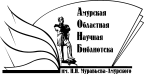 «Амурская областная научная библиотека имени Н.Н. Муравьева-АмурскогоОтдел библиографии и электронных ресурсов